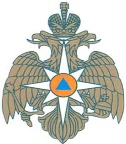 МЧС РОССИИФЕДЕРАЛЬНОЕ ГОСУДАРСТВЕННОЕ КАЗЕННОЕ УЧРЕЖДЕНИЕ«РУЗСКИЙ ЦЕНТР ОБЕСПЕЧЕНИЯ ПУНКТОВ УПРАВЛЕНИЯ МЧС РОССИИ»ПРИКАЗ« 22 »  февраля 2019 года	       Старая Руза					№ 88Об утверждении Порядка сообщения военнослужащими  ФГКУ «Рузский центр обеспечения пунктов управления МЧС России» о возникновении личной заинтересованности при исполнении должностных (служебных) обязанностей, которая приводит или может привести к конфликту интересовВ соответствии с частью 2 статьи 11 Федерального закона от 25.12.2008 №273-ФЗ «О противодействии коррупции», приказом МЧС России от 06.02.2017 №38 «Об утверждении порядка сообщения федеральными государственными служащими Министерства Российской Федерации по делам гражданской обороны, чрезвычайным ситуациям и ликвидации последствий стихийных бедствий о возникновении личной заинтересованности при исполнении должностных (служебных) обязанностей, которая приводит или может привести к конфликту интересов», приказываю:1. Утвердить прилагаемый Порядок сообщения военнослужащими ФГКУ «Рузский центр обеспечения пунктов управления МЧС России» о возникновении личной заинтересованности при исполнении должностных (служебных) обязанностей, которая приводит или может привести к конфликту интересов.2. Контроль за исполнением приказа возложить на заместителя начальника центра.3.  Приказ довести до должностных лиц центра, в части касающейся под роспись.Начальник Рузского центра обеспечения пунктов управления МЧС Россииполковник                                              					С.В. ЕфименкоПриложение	к приказу Рузского центра обеспечения пунктов управления МЧС Россииот  « 22 » февраля 2019  № 88Порядок сообщения военнослужащими ФГКУ «Рузский центр обеспечения пунктов управления МЧС России» о возникновении личной заинтересованности при исполнении должностных (служебных) обязанностей, которая приводит или может привести к конфликту интересов1. Настоящий  Порядок определяет  процедуру сообщения военнослужащими ФГКУ «Рузский центр обеспечения пунктов управления МЧС России» о возникновении личной заинтересованности при исполнении должностных (служебных) обязанностей, которая приводит или может привести к конфликту интересов.2. Военнослужащие, замещающие  должности  в  ФГКУ «Рузский центр обеспечения пунктов управления МЧС России» (далее -  Рузский ЦОПУ МЧС России),  назначение  и  освобождение  от  должности которых осуществляется Министром Российской Федерации руководствуются Порядком сообщения федеральными государственными служащими Министерства Российской Федерации по делам гражданской обороны, чрезвычайным ситуациям и ликвидации последствий стихийных бедствий о возникновении личной заинтересованности при исполнении должностных (служебных) обязанностей, которая приводит или может привести к конфликту интересов, утвержденным приказом МЧС от 06.02.2017 №38.3. Военнослужащие, замещающие  должности  в  Рузском ЦОПУ МЧС России назначение и освобождение от  должности которых осуществляется начальником ФГКУ «Рузский центр обеспечения пунктов управления МЧС России» руководствуются настоящим Порядком сообщения военнослужащими ФГКУ «Рузский центр обеспечения пунктов управления МЧС России» о возникновении личной заинтересованности при исполнении должностных (служебных) обязанностей, которая приводит или может привести к конфликту интересов.4. Военнослужащий проходящий военную службу по контракту   обязан  сообщать   представителю нанимателя о возникновении  личной заинтересованности при исполнении должностных (служебных) обязанностей, которая  приводит или может привести к конфликту интересов, а также принимать меры по предотвращению или урегулированию конфликта интересов.     	Сообщение оформляется в письменной форме в виде уведомления  о возникновении личной заинтересованности при исполнении  должностных (служебных) обязанностей, которая приводит  или  может  привести  к конфликту интересов (далее - уведомление).5. Военнослужащий направляет уведомление, составленное в письменном виде в произвольной форме или по рекомендуемому образцу согласно приложению.     	6. Уведомление рассматривается представителем нанимателя лично или  по  его  поручению  может  быть  рассмотрено кадровым подразделением.     	7. Кадровое подразделение осуществляет предварительное рассмотрение уведомления.     	В ходе предварительного рассмотрения уведомления должностные лица   кадрового подразделения ответственные за работу по профилактике коррупционных и иных правонарушений имеют право получать в  установленном порядке от военнослужащего, направившего уведомление, пояснения по изложенным в нем обстоятельствам.8.  По результатам предварительного  рассмотрения  уведомления, кадровым подразделением подготавливается мотивированное заключение.Уведомление, заключение и другие материалы, полученные в  ходе предварительного рассмотрения уведомления, представляются председателю аттестационной комиссии по соблюдению требований к служебному поведению  федеральных государственных служащих и урегулированию конфликта   интересов, в течение семи рабочих дней со дня поступления уведомления в кадровое подразделение.В случае необходимости направления запросов, заключение и другие материалы представляются председателю аттестационной комиссии в течение 45 дней со дня поступления уведомления в кадровое подразделение. Указанный срок может быть продлен, но не более чем на 30 дней.Аттестационная комиссия рассматривает уведомление и принимает по нему решение в соответствии с нормативными правовыми актами.9. Копии протокола заседания комиссии в 7-дневный срок со дня заседания направляются представителю нанимателя, полностью или в виде выписок из  него -  военнослужащему, а также по решению комиссии – иным заинтересованным лицам.     	10. Представителем нанимателя по результатам рассмотрения им уведомления принимается одно из следующих решений:а) признать,  что  при  исполнении   должностных   (служебных) обязанностей военнослужащим, направившим уведомление, конфликт интересов отсутствует;     	б) признать,  что  при  исполнении   должностных   (служебных) обязанностей  военнослужащим, направившим уведомление, личная заинтересованность  приводит или может привести к конфликту интересов;в) признать, что военнослужащим, направившим уведомление, не соблюдались требования об урегулировании конфликта интересов.     	11. В случае принятия решения, предусмотренного подпунктом «а» пункта 10 настоящего Порядка представитель нанимателя организует доведение решения до военнослужащего, направившего уведомление.12. В случае принятия решения, предусмотренного подпунктом «б» пункта 10 настоящего Порядка, в соответствии с законодательством Российской Федерации представитель нанимателя принимает меры  или обеспечивает принятие мер по предотвращению или урегулированию конфликта интересов либо рекомендует военнослужащему, направившему уведомление, принять такие меры.     	13.  В случае принятия решения, предусмотренного подпунктом «в» пункта 10 представитель нанимателя принимает решение о применении  к военнослужащему, направившему уведомление мер юридической ответственности, в соответствии с законодательством Российской Федерации.Приложение к Порядку сообщения военнослужащими Рузского ЦОПУ МЧС России, о возникновении личной заинтересованности при исполнении должностных (служебных) обязанностей, которая приводит или может привести к конфликту интересоврекомендуемый образецНачальнику Рузского центра обеспечения пунктов управления МЧС Россииот ________________________________________________________________________________________(Ф.И.О. замещаемая должность)УВЕДОМЛЕНИЕо возможном возникновении личной заинтересованности при исполнении должностных обязанностей, которая приводит или может привести к конфликту интересов	Сообщаю о возможном возникновении у меня личной заинтересованности при исполнении должностных обязанностей, которая приводит или может привести к конфликту интересов (нужное подчеркнуть).	Обстоятельства, являющиеся основанием возможного возникновения личной заинтересованности:_________________________________________________________________________________________________________________________________________________________________________________________________________________________________________________________________________________________________________________Намереваюсь (не намереваюсь) лично присутствовать на заседании аттестационной комиссии Рузского центра обеспечения пунктов управления МЧС России по соблюдению требований к служебному поведению федеральных государственных служащих и урегулированию конфликта интересов (нужное подчеркнуть).«___»___________20___г.		_________________________________						      (подпись)			(расшифровка подписи)Согласовано:Заместитель начальника центраполковник									Д.Г. ЧеботаревВрИО начальника штаба - заместитель начальника центра полковник									В.И. ФилатовНачальник отдела кадров (и социального обеспечения)подполковник								И.С. Вырщиков  Исп. Вырщиков И.С.